Dit zijn wij:NAH Oost is een stichting die zich inzet voor mensen met niet-aangeboren hersenletsel (NAH) en hun naasten. Iedereen doet ertoe en heeft recht op een zinvolle plek in onze samenleving. NAH Oost streeft ernaar NAH-getroffenen weer in hun kracht te zetten en deel te laten nemen binnen de eigen sociale omgeving en onze samenleving. 

Hier staan wij voor:Na een intensieve revalidatieperiode vervalt de professionele ondersteuning voor de NAH-getroffene en raken mede NAH-getroffenen buiten beeld. Expertise en ervaringen zijn van groot belang om de getroffene weer deel te laten nemen binnen de eigen sociale omgeving en onze samenleving. NAH Oost biedt hen, hun naasten en professionals één aanspreekpunt en een vaste locatie waar men bijeen kan komen. Wij organiseren/initiëren:Bijeenkomsten waar NAH-getroffenen, naasten en professionals elkaar op vaste tijden te ontmoeten. Tijdens interactieve bijeenkomsten wordt een thema uitgelicht door een vakbekwaam gastspreker en ervaringen en expertise gedeeld.Op deze manier krijgt men bruikbare handvatten aangereikt die inpasbaar zijn in hun leven met NAH en in de hulp en ondersteuning aan mensen met NAH en hun naasten.Activiteiten waar NAH-getroffenen elkaar kunnen ontmoeten om samen te sporten of creatief bezig te zijn. Tevens organiseren we activiteiten speciaal gericht op jongeren met NAH. Deze activiteiten worden geïnitieerd door teams bestaande uit vrijwilligers en gepolst bij de doelgroep. Spreekuren: op woensdag en vrijdag tussen 14.00 en 16.00 uur is er gelegenheid in gesprek te gaan met (een lid van) het stichtingsbestuur. We verzoeken u vooraf, per mail, een afspraak te maken met de voorzitter. Platform (i.o.) Wetenschap & Innovatie, Medisch & Paramedisch en Letsel & Arbeid. Mocht u belangstelling hebben om plaats te nemen in een team of werkgroep of wilt u een cliënt naar ons verwijzen, neem dan contact met ons op via voorzitter@nah-oost.nl.Nieuwsbrief met enige regelmaat wordt de nieuwsbrief uitgebracht. Hierin vindt u aankondigingen en evaluaties van bijeenkomsten en activiteiten. Professionals zullen ons op de hoogte brengen van ontwikkelingen op het gebied van NAH en ons wegwijs maken in de ondersteuningsmogelijkheden. De nieuwsbrief wordt gepubliceerd op onze site. U kunt de nieuwsbrief ook per mail ontvangen. Een bericht naar administratie@nah-oost.nl met de tekst ’Ik wil graag de nieuwsbrief ontvangen’ voldoet.
Waarom doen we dit:Wij willen het perspectief van NAH-getroffenen verbreden en hun netwerk uitbreiden zodat zij de regie weer in eigen hand krijgen. Mensen met NAH hebben vaak geen netwerk waar zij bij zijn aangesloten en worden daardoor niet op de hoogte gehouden van revalidatie-en herstelmogelijkheden en ontwikkelingen op het gebied van NAH. Wij zetten professionals weer in beeld en brengen getroffenen op deze manier in contact met passende hulp of ondersteuning. Tevens zijn gedeelde ervaringen van meerwaarde op de kwaliteit van leven.Een terugblik 2019-2020De stichting NAH Oost is opgericht in 2019. Ons bestuur bestond uit een voorzitter, penningmeester, secretaris en administratief ondersteuner. In dat jaar hebben wij een ANBI-status verworven, meegedaan aan enkele acties en ons met name geprofileerd binnen Twente. We hielden 5 themabijeenkomsten met een gastspreker.Ondanks onze geringe financiële middelen organiseerden we de afgelopen jaren geslaagde bijeenkomsten. Het sterkt ons vertrouwen in de toekomst. Uit onze enquête is gebleken dat 70% van de deelnemende getroffenen meer inzicht heeft gekregen in de eigen (on)mogelijkheden en heeft daar zijn leven op aangepast. Ruim 20% heeft aansluiting gevonden bij een professional.De groep mensen die bijeenkomsten bijwoont, wordt groter, gevarieerder en voelt zich meer betrokken bij onze stichting. Deze betrokkenheid wordt bevestigd door het grote aantal vrijwilligers dat zich in 2020 aanmeldde. Deze vrijwilligers zijn inmiddels allemaal lid geworden van de onlangs gevormde teams.Speerpunten 2021:Verbinding met jezelf en met de ander.Verbinding met jezelf kan alleen als je openstaat voor nieuwe ervaringen en daardoor zicht krijgt op de veranderingen in je dagelijkse leven en je bewust wordt van je eigen (on)mogelijkheden vaardigheden. Dit proces is nodig om een gezonde relatie met je naasten te houden, waarbij je leert rekening te houden met elkaar.
Daarnaast is belangrijk dat de NAH-getroffene inzicht heeft in de belastbaarheid van de naaste/mantelzorger.

Weerbaarheid en veerkrachtWe vertalen nieuwe ervaringen en professionele inzichten naar functionele en toegankelijke toepassingen. We laten mensen met NAH kiezen wat bij hen past, stimuleren hen tot actie en samenwerking om te komen tot mooie, breed uitgedragen, activiteiten, projecten en evenementen. Op die manier laten wij NAH-getroffenen zich steeds meer bewust worden van hun kwaliteiten en vaardigheden.ContactgegevensStichting NAH Oost is opgericht in 2019kvk-nummer: 3583456Postadres: Oelerweg 62a, 7555 GT HengeloBezoekadres: Wegtersweg 14, 7556BR HengeloE-mailadres: info@nah-oost.nlBankrekeningnummer: NL56 RABO 0336969481RSIN nummer: 859589158

FinanciënAls Stichting NAH Oost werven wij geld door actief op zoek te zijn naar sponsoren. Wij nemen deel aan activiteiten zoals de Slingerbeurs, fondsenwerving door banken en andere instanties. Aan het deelnemen aan onze bijeenkomsten zijn kosten verbonden om de zaalhuur en de sprekers te betalen. Getroffenen betalen 5 euro entree, betrokkenen 7,50 euro en professionals 10 euro.Financieel jaarverslag 2020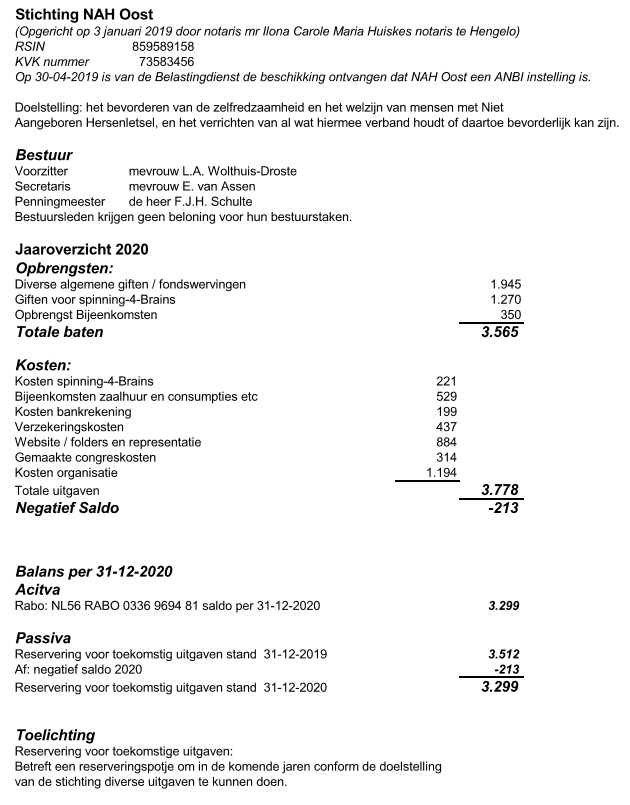 